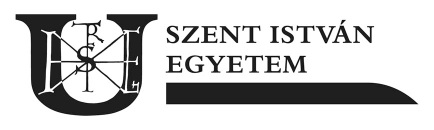 EGYÜTTMŰKÖDÉSI MEGÁLLAPODÁSszakmai gyakorlati képzési feladatok ellátására(költségvetési szerv esetén)amely létrejött, egyrészről a Szent István Egyetem továbbiakban: Egyetem,másrészről a(z) a továbbiakban: Együttműködő Partner között. Az Együttműködési Megállapodás tárgya:Az Együttműködő Partner a nemzeti felsőoktatásról szóló 2011. évi CCIV. törvény, valamint a felsőoktatási szakképzésről és a felsőoktatási képzéshez kapcsolódó szakmai gyakorlat egyes kérdéseiről szóló 230/2012. (VIII. 28.) Korm. rendelet értelmében az Egyetem hallgatói számára szakmai gyakorlati képzést szervez.Az Együttműködési Megállapodás célja:Az Egyetem hallgatói számára szakmai gyakorlat biztosítása. A szakmai gyakorlat célja a szakképzettségnek megfelelő munkahelyen, munkakörben az elméleti és gyakorlati ismeretek összekapcsolása, a szakma gyakorlásához szükséges munkavállalói kompetenciák munkafolyamatokban történő fejlesztése, az anyag-eszköz-technológia ismeretek és gyakorlati jártasságok, valamint a munkafolyamatokban a személyi kapcsolatok és együttműködés, feladatmegoldásokban az értékelő és önértékelő magatartás, az innovációs készség fejlesztése. A szakmai gyakorlat helyszíne, időtartama:A szakmai gyakorlat az Együttműködő Partner telephelyein zajlik, szakembereinek irányításával. A szakmai gyakorlat időtartama legfeljebb az adott szak tantervében előírt időtartam.A szakmai gyakorlat kezdő és befejező időpontját, esetleges szakaszait (azok kezdő és befejező időpontját), a szakmai gyakorlóhelyen, a gyakorlaton részt vevő hallgatók szakonként, felsőoktatási szakképzésenként, munkarendenként meghatározott létszámát, valamint a szakmai teljesítésért felelős kar adatait jelen Együttműködési Megállapodás 1. számú melléklete (szemeszterenként megújítva) tartalmazza.    A hallgatói megállapodás és a díjazás nélküli munkavégzés: Tekintettel arra, hogy Együttműködő Partner költségvetési szerv, Felek 
megállapodnak abban, hogy az Nftv. 44. § (3a) bekezdése alapján a szakmai 
gyakorlatra hallgatói munkaszerződés és díjazás nélkül kerül sor, azzal, hogy a hallgatóval a 230/2012. (VIII. 28.) Korm. rendelet 18/B. §-a szerinti minimális tartalommal hallgatói megállapodást kell kötni. Ezen felül a hallgatót megilletik mindazon jogok, amelyeket a Munka Törvénykönyve (2012. évi I. törvény) biztosít a munkavállalók részére.Az Együttműködési Megállapodás végrehajtásának koordinálásában Jelen Megállapodásban megfogalmazott feladatok megvalósításában a kijelölt képviselők járnak el, de a Megállapodás módosítására, felmondására csak az azt aláíró intézményi képviselők jogosultak.Az Egyetem kötelezettségei:a hallgatók teljes képzéséért fennálló felelőssége körében a szakmai gyakorlóhellyel a szakmai gyakorlat megszervezése;a szakmai gyakorlóhely számára a szakmai gyakorlathoz szükséges adatok, információk megküldése; a szakmai készségek, képességek komplex fejlesztési folyamatában a szakmai gyakorlóhely értékelése alapján a gyakorlati kompetenciák értékelése;együttműködés a gyakorlat során felmerülő problémák megoldásában.Az Együttműködő Partner kötelezettségei: hallgatói megállapodás megkötése a hallgatóval;a hallgató tanulmányainak megfelelő szakterületen történő foglalkoztatása;a szakmai gyakorlat folytatásához szükséges hely, eszköz, védőfelszerelés biztosítása; a szakmai gyakorlati tevékenység szakmai felügyelete, irányítása;a hallgató elsajátított szakmai tudásának, kompetenciájának írásbeli értékelése;az Oktatási Hivatal által nyilvántartott adataiban bekövetkezett változásnak az Egyetem felé törvényi kötelezettsége teljesítése érdekében történő, a változást követő harminc napon belüli jelzése.Együttműködő partner kijelenti, hogy jelen megállapodás keretében gyakorlati időszakonként, legfeljebb ……… hallgató számára biztosítja a szakmai gyakorlati képzést.Hallgatói munkavégzés szabályai:	A hallgatói megállapodás alapján munkát végző hallgató foglalkoztatása során:		a)  éjszakai munka, valamint rendkívüli munkaidő nem rendelhető el;b) a hallgató napi munkaideje nem haladhatja meg a nyolc órát, munkaidőkeret alkalmazása esetén legfeljebb egy heti munkaidőkeretet lehet elrendelni; c) a hallgató számára legalább tizenkét óra tartalmú napi pihenőidőt kell biztosítani;d) próbaidő nem köthető ki; e) a Munka Törvénykönyve 105. § (2) bekezdésében és 106. § (3) bekezdésében foglaltak nem alkalmazhatóak. Az Együttműködési megállapodás időtartama:Jelen Megállapodást a Felek határozott időre kötik 20   év....... hónap...... naptól 20....év .......hónap.....napig. A Megállapodás a Felek aláírásával lép hatályba. Az Együttműködési megállapodás módosítása, megszűnése:A Megállapodás a Felek egyetértésével módosítható. Jelen megállapodás megszűnik: az Egyetem jogutód nélküli megszűnésével,az Együttműködő Partner jogutód nélküli megszűnésével, közös megegyezéssel,bármelyik fél felmondásával,a 9. pontban jelölt időszak leteltével.
A Megállapodást bármelyik Fél jogosult írásban, harminc napos felmondási idővel felmondani.A Megállapodás megszűnik, amennyiben a szakmai gyakorlóhelyet az országos gazdasági kamara törli a nyilvántartásából. Erről Együttműködő Partnernek az Egyetemet értesítenie kell. A szerződés aláírásával Együttműködő Partner tudomásul veszi, hogy a Szent István Egyetem a szerződés megkötéséhez szükséges személyes adatok kezelése során az Európai Parlament és a Tanács (EU) 2016/679. számú, a természetes személyeknek a személyes adatok kezelése tekintetében történő védelméről és az ilyen adatok szabad áramlásáról, valamint a 95/46/EK rendelet hatályon kívül helyezéséről (általános adatvédelmi rendelet) szóló rendelete (a továbbiakban: GDPR), valamint a hatályos magyar adatvédelmi jogi előírások betartásával jár el az adatkezelési tájékoztatóban foglaltak szerint.A Felek rögzítik, hogy a jelen szerződésben nem szabályozott kérdésekbena nemzeti felsőoktatásról szóló 2011. évi CCIV. törvény,a nemzeti felsőoktatásról szóló 2011. évi CCIV. törvény egyes rendelkezéseinek végrehajtásáról szóló 87/2015. (IV.9.) Korm. rendelet,a felsőoktatási szakképzésről és a felsőoktatási képzéshez kapcsolódó szakmai gyakorlat egyes kérdéseiről szóló 230/2012. (VIII.28.) Korm. rendelet,a szakképzési hozzájárulásról és a képzés fejlesztésének támogatásáról szóló 2011. évi CLV. törvény,a gyakorlati képzés költségének a szakképzési hozzájárulás terhére történő elszámolásánál figyelembe vehető képzési normatívák mértékéről és a csökkentő tétel számításáról szóló 280/2011.(XII.20.) Korm. rendelet,a munkatörvénykönyvéről szóló 2012. évi I. törvény, valamint a polgári törvénykönyvről szóló 2013. évi V. törvényrendelkezései az irányadóak.Gödöllő - ……………….., 20....... év …………………. hó ……… nap. 1. sz. MellékletEGYÜTTMŰKÖDÉSI MEGÁLLAPODÁSszakmai gyakorlati képzési feladatok ellátásáraAdatok:Szakmai gyakorlaton részt vevő hallgató(k): Székhely: 2100 Gödöllő, Páter Károly utca 1.Elérhetőség (telefon, e-mail): +36 (28) 522-000Adószám: 15329767-2-13Statisztikai számjel: 15329767 8542 312 13Intézményi azonosító:FI 69207Képviselő:  Dr. Palkovics László rektor és Magyar Ferenc kancellár helyett, átruházott képviseleti jogkörében eljárva: Dr. Tóth Tamás oktatási rektorhelyettesKapcsolattartó (telefon, e-mail): Együttműködő Partner:Típusa (csak a megfelelőt legyenek szívesek bennhagyni):a) felsőoktatási intézményb) köznevelési intézményc) diákotthon (felsőoktatási)d) közigazgatási szerve) kutatóintézetf) köztestületg) egészségügyi intézményi) közművelődési intézményh) közgyűjteményi intézményj) egyéb költségvetési szervk) egyház/egyházi jogi személyl) alapítványm) egyesületn) gazdálkodó szervezeto) egyéni vállalkozóp) szövetkezetq) egyéb (kérjük megadni):Székhely:Elérhetőség (telefon, e-mail):Adószám:Statisztikai számjel:Nyilvántartási szám:Képviselő:Kapcsolattartó (telefon, e-mail):_______________________Szent István EgyetemképviseliDr. Tóth Tamásoktatási rektorhelyettes_____________________NÉVképviseliNÉVAz Egyetem szakmai teljesítésért felelős szervezeti egysége:Elérhetőség:Képviselője:  Kapcsolattartó (telefon, e-mail):Együttműködő partner: Székhely:Adószám: Statisztikai számjel: Cégjegyzék/Nyilvántartási szám: Kapcsolattartó (telefon, e-mail): Telephely: Ssz.Szak / FSZSzakmai gyakorlaton résztvevő hallgatók számaMunkarend (nappali, levelező)Gyakorlati időszakGyakorlati időszakSsz.Szak / FSZSzakmai gyakorlaton résztvevő hallgatók számaMunkarend (nappali, levelező)kezdetevége1.2.3.4.Gödöllő, 2018…………._____________________________ Szent István EgyetemképviseliDr. Tóth Tamásoktatási rektorhelyettesSzakmailag jóváhagyom:_____________________________NÉVDékán_____________________________                                     NÉVképviseliNÉV